ПАМЯТКА О СОБЛЮДЕНИИ АНТИКОРРУПЦИОННОГО ЗАКОНОДАТЕЛЬСВАКоррупция - это злоупотребление служебным положением, дача взятки, получение взятки, злоупотребление полномочиями, коммерческий подкуп либо иное незаконное использование физическим лицом своего должностного положения вопреки законным интересам общества и государства в целях получения выгоды в виде денег, ценностей, иного имущества или услуг имущественного характера, иных имущественных прав для себя или для третьих лиц либо незаконное предоставление такой выгоды указанному лицу другими физическими лицами, а также совершение указанных деяний, от имени или в интересах юридического лица (ст.1 Федерального закона от 25.12.2008 № 273-ФЗ "О противодействии коррупции").Как сообщить о коррупции?Для принятия сообщений о фактах коррупции в администрации Шумерлинского муниципального округа функционирует телефон «горячей линии» 8(83536) 2-13-15, а также «Ящик доверия», размещенный в фойе здания администрации. Кроме этого, с обращением о фактах коррупции граждане имеют право обратиться в правоохранительные органы, органы прокуратуры, органы федеральной службы безопасности.Порядок сообщения о личной заинтересованности при исполнении должностных обязанностейСообщение о возникновении личной заинтересованности при исполнении должностных обязанностей, которая приводит или может привести к конфликту интересов, оформляется лицами, замещающими муниципальные должности, в письменной форме в виде уведомления по форме, утвержденной решением Собрания депутатов Шумерлинского муниципального округа от 25.02.2022  № 7/9, которое  в последующем рассматривается комиссией по соблюдению требований к служебному поведению лиц, замещающих муниципальные должности, и урегулированию конфликта интересов.Порядок представления сведений о доходах, расходах, об имуществе и обязательствах имущественного характераЛица, замещающие муниципальную должность депутата, ежегодно не позднее 30 апреля года, следующего за отчетным, представляют в кадровое подразделение администрации Шумерлинского муниципального округа, либо должностному лицу, ответственному за работу по профилактике коррупционных и иных правонарушений в администрации Шумерлинского муниципального округа, сведения о своих доходах, расходах, об имуществе и обязательствах имущественного характера, а также сведений о доходах, расходах, об имуществе и обязательствах имущественного характера своих супруги (супруга) и несовершеннолетних детей для их размещения на официальном сайте Шумерлинского муниципального округа в информационно-телекоммуникационной сети "Интернет" и (или) предоставления для опубликования средствам массовой информации (решение Собрания депутатов Шумерлинского муниципального округа от 20.12.2021 № 4/10).К лицам, замещающим муниципальную должность, представившим недостоверные или неполные сведения о своих доходах, расходах, об имуществе и обязательствах имущественного характера, а также сведения о доходах, расходах, об имуществе и обязательствах имущественного характера своих супруги (супруга) и несовершеннолетних детей, если искажение этих сведений является несущественным, Собранием депутатов Шумерлинского муниципального округа могут быть применены меры ответственности, указанные в части 5.4.1 статьи 35 Закона Чувашской Республики «Об организации местного самоуправления в Чувашской Республике» (решение Собрания депутатов Шумерлинского муниципального округа от 20.12.2021 № 4/12).Порядок сообщения о получении подарка в связи с протокольными мероприятиями, служебными командировками и другими официальными мероприятиямиЛица, замещающие муниципальные должности, обязаны уведомлять обо всех случаях получения подарка в связи с протокольными мероприятиями, служебными командировками и другими официальными мероприятиями администрацию Шумерлинского муниципального округа Чувашской Республики не позднее трех рабочих дней со дня получения подарка (решение Собрания депутатов Шумерлинского муниципального округа от  10.06.2022  № 14/3).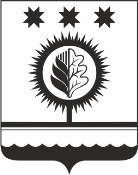 СОБРАНИЕ ДЕПУТАТОВШУМЕРЛИНСКОГО МУНИЦИПАЛЬНОГО ОКРУГА ЧУВАШСКОЙ РЕСПУБЛИКИ